Matemáticas:Matemáticas con Grin:
https://play.google.com/store/apps/details?id=air.educaplanet.grin.mates1&hl=es_CL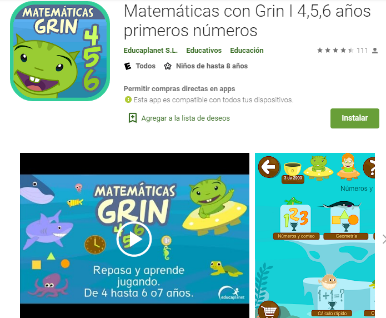 https://curriculumnacional.mineduc.cl/614/w3-channel.html Trabajo de texto escolar numeración del 0 al 10, para complementar.Lenguaje:Desarrollar la Fluidez Verbal de las lecturas compartidas, leyendo en voz alta con entonación y modulación, con actitud de perseverancia.Sugerencia una lectura por semana:“Supermercado “     Anónimo “Por el alto río” Nicolás Guillén
http://leoprimero.cl/recursos/?_sft_tipo_recurso=lecturas-compartidas 
Leo con Grin: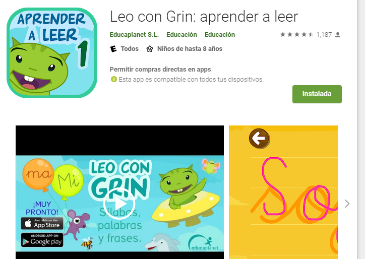 https://play.google.com/store/apps/details?id=air.educaplanet.grin.leo1.full&hl=es_CL